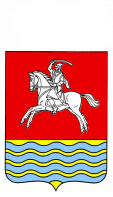 АДМИНИСТРАЦИЯ КУМЫЛЖЕНСКОГО МУНИЦИПАЛЬНОГО РАЙОНА ВОЛГОГРАДСКОЙ ОБЛАСТИПОСТАНОВЛЕНИЕот 08.05.2019 г.    № 361 О  предоставлении разрешения на отклонениеот предельных параметров разрешенного строительства, реконструкции объектов капитального строительства на земельном участке с кадастровым номером  34:24:070203:1008,расположенном  по адресу: Волгоградская обл.,Кумылженский р-н,  ст-ца Кумылженская,ул.Маслозаводская, д. 16.      Рассмотрев заявление Фирсовой Наталии Владимировны  о предоставлении разрешения  на отклонение от предельных параметров разрешенного строительства, реконструкции объектов капитального строительства, в части уменьшения   предельно допустимого отступа  от границы земельного участка до объекта капитального строительства с западной стороны  с 3.0 м до  0 м  на земельном участке, кадастровый номер 34:24:070203:1008, расположенном по адресу: Волгоградская область, Кумылженский район, ст-ца Кумылженская, ул. Маслозаводская, д. 16, и, руководствуясь Градостроительным кодексом Российской Федерации, Федеральным законом от 06.10.2003 № 131-ФЗ «Об общих принципах организации местного самоуправления в Российской Федерации»,   Правилами землепользования и застройки Кумылженского сельского поселения Кумылженского муниципального района Волгоградской области, утвержденными  решением Совета  Кумылженского сельского поселения от 07 июня  2012г   №-43/84-2-С  «Об утверждении Правил землепользования и застройки  Кумылженского сельского поселения Кумылженского муниципального района Волгоградской области», решением Кумылженской районной	 Думы от 27.06.2018г № 54/310-РД «Об утверждении Положения о проведении публичных слушаний или общественных обсуждений по проектам генеральных планов, проектам правил землепользования и застройки, проектам планировки территории, проектам межевания территории, проектам решений о предоставлении разрешения на условно разрешенный вид использования земельного участка или объекта капитального строительства, проектам решений о предоставлении разрешения на отклонение от предельных параметров разрешенного строительства реконструкции объектов капитального строительства на территории Кумылженского муниципального района Волгоградской области", на основании заключения о результатах публичных слушаний по вопросу предоставления разрешения на отклонение от предельных параметров разрешенного строительства, реконструкции объектов капитального строительства от 08.05.2019г.,постановляю:1. Предоставить разрешение на отклонение от предельных параметров разрешенного строительства, реконструкции объектов капитального строительства в части уменьшения   предельно допустимого отступа  от границы земельного участка до объекта капитального строительства с западной стороны  с 3м до 0м на земельном участке, кадастровый номер 34:24:070203:1008, расположенном по адресу: Волгоградская область, Кумылженский район, ст-ца Кумылженская, ул. Маслозаводская, д. 16, принадлежащем на праве собственности Фирсовой Наталии Владимировне.2.  Опубликовать настоящее постановление в районной газете «Победа»  в течение 15 дней с даты  его принятия, а также разместить  на сайте Кумылженского муниципального района в сети Интернет.3.  Контроль за исполнением постановления возложить на   первого заместителя главы - начальника отдела ЖКХ и строительства        администрации Кумылженского муниципального района   С.В. Горбова. Глава Кумылженского муниципального района		В.В.ДенисовНачальник правового отделаИ.И.Якубова